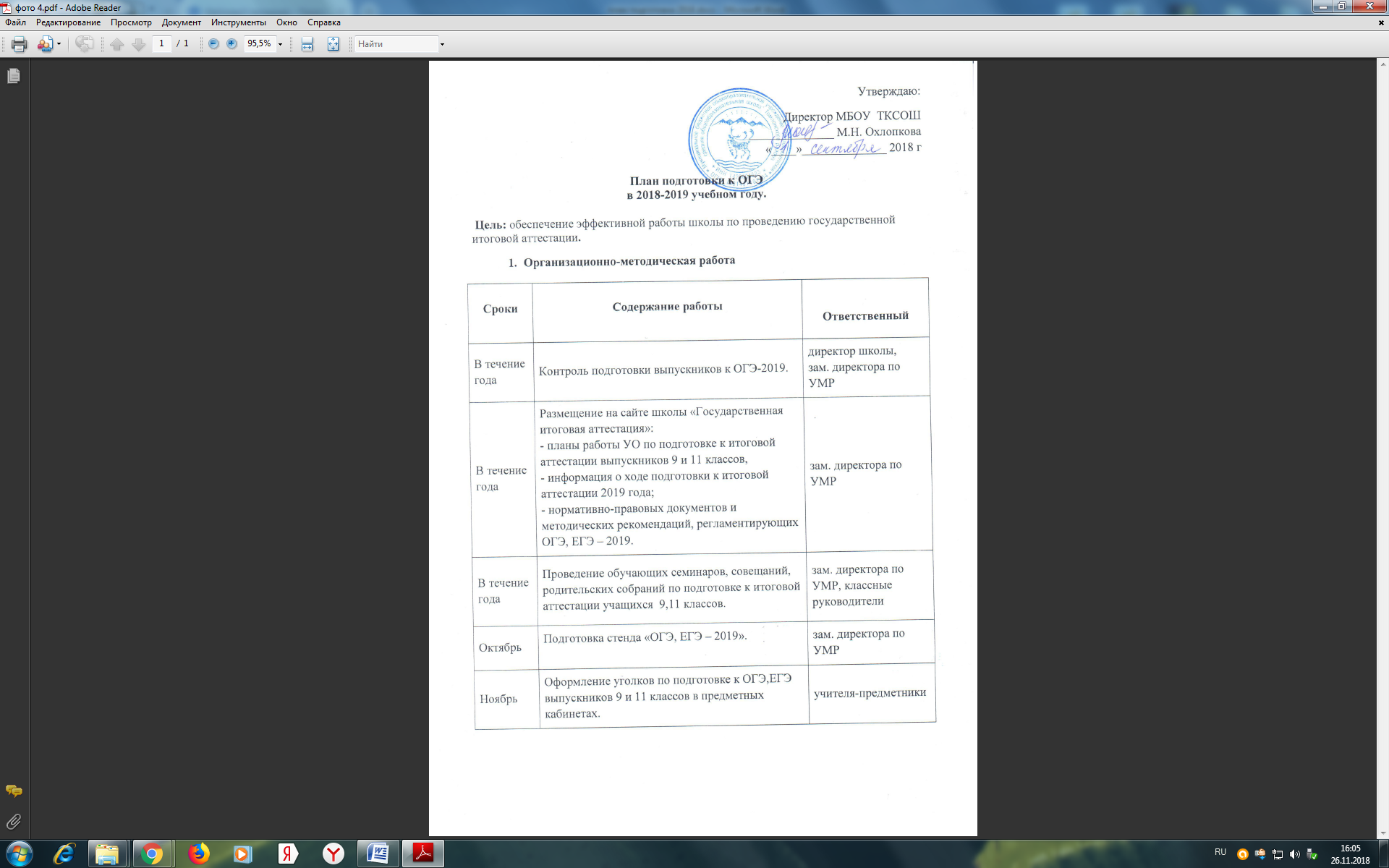 Нормативные документы.Работа с педагогическим коллективом4.Работа с учащимися 9-х, 11-х классов5.Работа с родителями выпускников6.Контроль подготовки к итоговой аттестацииДекабрь - январьФормирование базы данных об участниках ЕГЭ, ОГЭ, о ППЭ, работниках ППЭ.зам. директора по УМРапрель1.Индивидуальные консультации по вопросам подготовки и проведения ЕГЭ, ОГЭ.2.Проведение  пробных ЕГЭ, ОГЭ в 9,11 классахУчителя-предметники, зам. директора по УВР Зам. директора по УВРсентябрь-майРеализация графика проведения консультаций для учащихся 9, 11 классов.Учителя-предметники, работающие в выпускных классахиюнь1.Утверждение результатов  ОГЭ,ЕГЭ– 2019.2.Анализ результатов ОГЭ, ЕГЭ – 2019.Директор школы, зам. директора по УМРСрокиСодержание работыОтветственныеноябрь1.Формирование  базы данных ЕГЭ, ОГЭ.2.Сбор копий паспортов участников ГИА- 2019.Зам. директора по УМР, классные руководителиДекабрь-февраль1.Оформление протоколов родительских собраний и листов ознакомления с информацией о проведении ЕГЭ и ОГЭ.2.Первичное анкетирование: сбор письменных заявлений участников ГИА о выборе экзаменов в форме ЕГЭ и ОГЭ.3.Обновление информации о ГИА -2019 на сайте школы. 4.Формирование базы данных ЕГЭ. Корректировка списков участников ГИА по предметам по выбору (до 1 февраля).5. Формирование базы данных ОГЭ. Корректировка списков участников ГИА по предметам по выбору (до 1 марта). Классные руководителиЗам. директора по УМР Новикова С.Г. Зам. директора по УМР Михайлова А.К.апрель1.Составление списков сопровождающих при проведении ГИА и списков обучающихся, сдающих ЕГЭ, ОГЭ.Директор школы Охлопкова М.Н., зам. директора по УМР Новикова С.Г.май1. Приказ о допуске обучающихся 9,11 классов к сдаче  ОГЭ, ЕГЭ.2. Приказ об ответственности лиц, привлекаемых к работе по проведению ЕГЭ, ОГЭ.Директор школы Охлопкова М.Н.июньПодготовка справки о качестве проведения и результатах ГИА - 2019.Формирование отчётов по результатам ЕГЭ, ОГЭ.Проект плана работы по подготовке к ГИА на 2018-2019 учебный год.Зам. директора по УМР Новикова С.Г.СрокиСодержание работыОтветственныеавгустАнализ результатов государственной итоговой аттестации в 2017-2018 учебном году.Зам. директора по УМР Новикова С.Г.сентябрь1. Анализ типичных ошибок учащихся при сдаче ЕГЭ и ОГЭ в 2017 году.2.  Планирование работы по подготовке учащихся к  ЕГЭ и ОГЭ  на уроках.3.   Разработка и формирование пакета рекомендаций для учителей - предметников по вопросам подготовки к ЕГЭ и ОГЭ. 4. Работа с классными руководителями:-   контроль успеваемости и посещаемости учащихся 9,11 классов,-   психологические рекомендации учащимся 9,11 классов.зам. директора по УМР Новикова С.Г., психолог – Гермогенова В.В.октябрьЗаседание педагогического совета по вопросу «Подготовка учащихся к ГИА - 2019»Зам. директора по УМРноябрь1.Проведение репетиционных экзаменов с учащимися 9, 11 классов в рамках школы.2.Проведение репетиционного сочинения в форме ЕГЭ. Зам. директора по УМР Новикова С.Г.,учителя -предметники, классные руководителидекабрьИнформирование  учителей-предметников  и классных руководителей выпускных классов о порядке и особенностях проведения ГИА в 2019 году. Зам. директора по УМР Новикова С.Г. январь1.Подготовка       к проведению репетиционных экзаменов с учащимися 9, 11 классов в рамках школы.2.Составление списков учащихся 9, 11 классов для сдачи ЕГЭ и ОГЭ по выбору.Зам. директора по УМР Новикова С.Г., классные руководителифевраль1. Изучение нормативных документов по организации ЕГЭ, ОГЭ в 2018 -2019 учебном году.Зам. директора по УМР Новикова С.Г., учителя-предметникимарт1.Контроль    подготовки к ЕГЭ и ОГЭ.2. Проведение пробных ЕГЭ, ОГЭ. Зам. директора по УМР, учителя-предметники, классные руководителимарт-май Инструктирование организаторов в аудиториях и вне аудиторий при проведении ГИА-2019 на ППЭ.Зам. директора по УМР Новикова С.Г.майЗаседание педагогического совета «О допуске учащихся к ГИА - 2018».Директор Охлопкова М.Н., учителя-предметники, классные руководители.В течение годаПосещение и анализ уроков с целью выявления форм и качества подготовки к итоговой аттестации по предметам, выносимым на итоговую аттестацию.Директор Охлопкова М.Н., зам. директора по УМР Новикова С.Г., Михайлова А.К.В течение годаОрганизация взаимопосещения уроков  учителями – предметниками.Директор Охлопкова М.Н., зам. директора по УМР Новикова С.Г.В течение годаОрганизация «малых» педсоветов для организации помощи выпускникам, имеющим трудности в подготовке к ГИА.Зам. директора по УМР Новикова С.Г., Михайлова А.К.СрокиСодержание работыОтветственныесентябрьСоставление графика проведения консультаций для подготовки к ГИА.Зам. директора по УМР Новикова С.Г, учителя-предметникиоктябрь Доведение до учащихся порядка и особенностей проведения ГИА в текущем году.классные руководителиноябрь1.Проведение классных часов в  9, 11 классах по вопросам о сроках экзаменов, порядке выбора экзаменов, о правилах проведения экзаменов, об особенностях проведения ГИА в текущем году.2.Работа по подготовке к итоговому сочинению по литературеклассные руководители Учитель русского языка и литературыдекабрь1.   Работа с образцами бланков ответов по ЕГЭ и ОГЭ.2.      Работа с демонстрационными версиями ЕГЭ, ОГЭ, кодификаторами и спецификацией.3.Тестовые полугодовые контрольные работы по математике в 9 и 11 классах с использованием КИМов.4.Итоговое сочинение в 11 классах.Зам. директора по УМР Новикова С.Г.,Учителя-предметники2 полугодиеОрганизация участия выпускников в пробных экзаменах в форме ОГЭ, ЕГЭ.Зам. директора по УМР Новикова С.Г.Январь-апрель1.Изучение нормативных документов по ГИА в 2018-2019 учебном году.2.Инструкция по проведению пробных  ЕГЭ и ОГЭ в рамках школы.3. Проведение пробных  ЕГЭ и ОГЭ в рамках школы.4.Анализ проведения пробных   ЕГЭ и ОГЭ.5.Индивидуальные и групповые консультации по проблемным вопросам.Администрация школы,учителя-предметникимарт1 Организация и проведение обучения учащихся по заполнению бланков ОГЭ, ЕГЭ, изучение инструкций .2.    Индивидуальные рекомендации педагогов учащимся по подготовке к ЕГЭ и ОГЭ.Учителя-предметникиапрель1. Уточнение прав и обязанностей участников ЕГЭ и ОГЭ.2. Повторное изучение Порядка о проведении ЕГЭ и ОГЭ, расписания экзаменов.3. Рекомендации учителей-предметников по подготовке к ЕГЭ и ОГЭ.Кл.руководители 9,11 классовЗам.директора по УМРУчителя-предметникимай1. Индивидуальное консультирование учащихся на дифференцированной основе (с группами слабоуспевающих, одаренных и т.д.).2. Работа с заданиями различной сложности.3. Практические занятия по заполнению бланков ответов.Учителя-предметникиВ течение года1.Проведение тренировочных и диагностических работ.2.Мониторинг результатов тренировочных и диагностических работ учащихся выпускных классов.Зам. директора по УМР Новикова С.Г., учителя-предметники, классные руководителиВ течение годаИндивидуальные беседы с учащимися «группы риска»ДиректорОхлопкова М.Н., зам. директора по УМР Новикова С.Г.СрокиСодержание работыОтветственныеВ течение годаИнформирование  о ходе подготовки учащихся к ЕГЭ и ОГЭ.Информация для родителей о состоянии подготовки каждого выпускника к итоговой аттестации: посещаемость занятий, консультаций, итоги пробных, проверочных, тестовых, контрольных работ, уровень самостоятельной работы и т.д.Зам. директора по УМР Новикова С.Г., классные руководители, учителя-предметникиВ течение годаИндивидуальная работа с родителями учащихся «группы риска». Зам. директора по УМР Новикова С.Г., классные руководителиОктябрь, январь, апрель 1.Проведение родительских собраний в выпускных классах по вопросам, связанным с ГИА 2019 в 9, 11 классах.- Порядок проведения ГИА 2019.- Ознакомление с нормативной базой.- Инструкция по оказанию психологической помощи и контролю при подготовке детей к ЕГЭ и ОГЭ.Директор Охлопкова МН., зам. директора по УМР Новикова С.Г., классные руководители 9,11 классов, психологфевральОзнакомление родителей с методическими материалами, регламентирующими порядок проведения ОГЭ, ЕГЭ.Классные руководители  9,11 классов майРазъяснительная работа с родителями о порядке организации проведения ОГЭ и ЕГЭ, подаче апелляций.зам. директора по УМР Новикова С.Г., учителя-предметники, кл.руководители 9, 11 классовСрокиСодержание работыОтветственныеВ течение года1.Организация контроля подготовки к ЕГЭ в 11 классе и ОГЭ в 9 классе.2. Организация работы с учащимися «группы риска» и их семьями.3.Обеспечение необходимых условий для активного использования на уроках ИКТ.4. Осуществление дифференцированного подхода на уроках к учащимся «группы риска».5.Формы   работы учителей-предметников по контролю качества.6.Работа классных руководителей с родителями по вопросу итоговой аттестации учащихся.7.Тестирование по русскому языку, математике в 11 классах, 9-х классах с использованием бланков ответов.8. Тестирование по предметам по выбору в 11, 9 классах с использованием КИМов и бланков ответов.10. Организация повторения в 9-х, 11-х классах.Зам.директора по УМР Новикова С.Г., Михайлова А.К.,учителя-предметники,социальный педагог,кл. руководители  9,11 классов